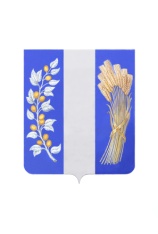 РЕСПУБЛИКА БУРЯТИЯМУНИЦИПАЛЬНОЕ  КАЗЕННОЕ УЧРЕЖДЕНИЕ  АДМИНИСТРАЦИЯ МУНИЦИПАЛЬНОГО ОБРАЗОВАНИЯ«БИЧУРСКИЙ РАЙОН»ПОСТАНОВЛЕНИЕот «18   » декабря   2017 г                                                                     № 41Об утверждении стандарта осуществления внутреннего муниципального финансового контроля «Принципы осуществления внутреннего муниципального финансового контроля»В соответствии с пунктом 3 ст. 269.2  Бюджетного кодекса Российской Федерации,  п.3.23, 3.24 главы III  Положения о  муниципальном казенном учреждение Финансовое управление Администрации муниципального образования «Бичурский район» утвержденного Постановлением Администрации муниципального образования «Бичурский район» от 12 марта 2012 года № 14 Администрация МО «Бичурский район» постановляет:1.   Утвердить стандарт осуществления Муниципальным учреждением  финансовое управление администрации муниципального образования «Бичурский район»  внутреннего муниципального финансового контроля структурными подразделениями Администрации МО «Бичурский район» «Принципы осуществления внутреннего муниципального финансового контроля»2.     Настоящее постановление вступает в силу со дня его  официального обнародования  на информационном стенде МКУ Администрации муниципального образования «Бичурский район» и подлежит размещению на официальном  сайте МО «Бичурский район».3.    Контроль за исполнением настоящего постановления возложить на заместителя руководителя Администрации МО «Бичурский район» по финансово экономическим вопросам.Глава МО»Бичурский район»                                     О.И.Федоров	Исп.консультант МУ финансовое управление Администрации МО «Бичурский район» Перелыгина Т.С.УтвержденПостановлением Муниципального казенного учреждения Администрации МО «Бичурский район»№41 от «18 »декабря     2017 г.Стандарт осуществления Муниципальным учреждением финансовое управление Администрации муниципального образования «Бичурский район» внутреннего муниципального финансового контроля «Принципы осуществления внутреннего муниципального финансового контроля»I. Общие положенияСтандарт осуществления внутреннего муниципального финансового контроля «Принципы осуществления внутреннего муниципального финансового контроля» (далее - Стандарт) разработан в целях установления общих принципов, связанных с реализацией полномочий Муниципального учреждения финансовое управление Администрации муниципального образования «Бичурский район»  по внутреннему муниципальному финансовому контролю.                                       II.Термины и определенияВ целях настоящего Стандарта применяются следующие понятия:                контрольная деятельность - деятельность Муниципального учреждения финансовое управление Администрации муниципального образования «Бичурский район»  по осуществлению внутреннего муниципального финансового контроля;контрольное мероприятие - плановая либо внеплановая проверка, плановая или внеплановая ревизия либо обследование, проводимые в ходе осуществления контрольной деятельности;нарушение - установленный факт несоответствия деятельности объекта контроля и (или) отчетности  о ее результатах требованиям бюджетного законодательства Российской Федерации и иных нормативных правовых актов Российской Федерации, регулирующих бюджетные правоотношения, в части, подлежащей внутреннему государственному финансовому контролю;рабочая документация - документы и иные материалы, содержащие зафиксированную на бумажном или электронном носителе информацию с реквизитами, позволяющими ее идентифицировать, подготавливаемые или получаемые в связи с проведением контрольного мероприятия;результаты контрольного мероприятия - сведения, содержащиеся в документе (акте, заключении), оформляемом по итогам контрольного мероприятия;ущерб - дополнительные расходы  бюджета Муниципального образования «Бичурский район», муниципальных  бюджетных учреждений, муниципальных автономных учреждений, которые осуществлены или необходимо осуществить в результате допущенного объектом контроля 2нарушения условий документа, являющегося правовым основанием возникновения и осуществления расходов, представления средств избюджета, размещения средств бюджета, муниципального контракта; и (или)расходы бюджета, которые необходимо осуществить для восстановления(приобретения утраченного (поврежденного)муниципального имущества;(или) доходы местного бюджета,не полученные ввиду совершения (допущения)  объектом контроля нарушения;уполномоченные должностные лица - должностные лица Муниципального учреждения финансовое управление Администрации муниципального образования «Бичурский район», осуществляющие внутренний муниципальный финансовый контроль.III Принципы осуществления внутреннего муниципального финансового контроля Принципы осуществления внутреннего муниципального финансового контроля определяют этические и профессиональные нормы, которыми должны руководствоваться уполномоченные должностные лица.Этические принципы Этические принципы предусматривают как этические нормы для муниципальных служащих в целом, так и дополнительные требования для уполномоченных должностных лиц, с учетом особенностей профессиональной деятельности по осуществлению полномочий по внутреннему муниципальному финансовому контролю. Этические принципы включают в себя принципы честности, независимости, объективности, предотвращения конфликта интересов, ответственности, компетентности, конфиденциальности. Принцип честности означает, что уполномоченные должностные лица в процессе взаимодействия с представителями объектов контроля действуют открыто, демонстрируя высокие стандарты поведения при выражении профессиональной позиции. Честность также предполагает наличие внутреннего нравственного достоинства, которое проявляется в единстве слова и дела, способности должностного лица давать адекватную оценку своему поведению, осознавать границы личных и профессиональных возможностей и интересов, быть открытым перед профессиональным сообществом. Принцип независимости означает, что уполномоченные должностные лица при выполнении возложенных на них задач должны быть независимы от объектов контроля и связанных с ними граждан в административном, финансовом и функциональном отношении.Независимость уполномоченных должностных лиц, состоит в том, чтоони:не являлись в проверяемый период и не являются в период проведения контрольного мероприятия должностным лицом и (или) иным работником объекта контроля или собственником организации (в случаях проведения проверок в организациях, не относящихся к муниципальному сектору);3не состоят в соответствии с семейным законодательством Российской Федерации в брачных отношениях, отношениях родства или свойства, усыновителя и усыновленного, а также попечителя и опекаемого с должностными лицами объекта контроля или собственниками организации (в случаях проведения проверок в организациях, не относящихся к муниципальному сектору);не были связаны в проверяемый период и не связаны в период проведения контрольного мероприятия финансовыми отношениями с объектом контроля.Независимость уполномоченных должностных лиц не противоречит поддержанию доброжелательных отношений и взаимодействию с объектами контроля по вопросам осуществления внутреннего муниципального финансового контроля. Принцип объективности означает отсутствие у уполномоченных должностных лиц предубеждений или предвзятости по отношению к объектам контроля и их должностным лицам.Объективность предусматривает беспристрастность оценок и рекомендаций и исключение влияния на должностных лиц таких факторов, как внешнее давление, политическое или идеологическое воздействие со стороны каких-либо социальных групп, религиозных или общественных объединений. Уполномоченные должностные лица должны обеспечивать равное отношение ко всем физическим и юридическим лицам. Выводы уполномоченных должностных лиц должны подтверждаться фактическими данными и документами, содержащими достоверную и официальную информацию. Принцип предотвращения конфликта интересов предполагает реализацию уполномоченными должностными лицами комплекса мер по предотвращению коррупции и конфликта интересов, определяемого в соответствии с законодательством Российской Федерации, а также урегулированию возникших случаев конфликта интересов.Принцип предотвращения конфликта интересов предусматривает, в том числе периодическое изменение направления деятельности уполномоченных должностных лиц в целях сохранения независимости и объективности (ротацию).Принцип ответственности означает, что уполномоченные должностные лица должны нести ответственность за ненадлежащее исполнение своих полномочий. Уполномоченные должностные лица несут ответственность за совершенные в ходе осуществления внутреннего муниципального финансового контроля противоправные действия в соответствии с законодательством Российской Федерации.Принцип конфиденциальности предполагает обеспечение сохранности и неразглашения сведений, составляющих государственную и иную охраняемую федеральным законом тайну, а также сведений конфиденциального характера или служебной информации, ставших известными уполномоченным должностным лицам в связи с исполнением должностных обязанностей.4Уполномоченные должностные лица не вправе разглашать информацию, полученную ими при осуществлении внутреннего муниципального финансового контроля, они также не вправе использовать такую информацию для личной выгоды или в целях нанесения вреда другим лицам.   Принцип компетентности означает, что внутренний муниципальный финансовый контроль должен осуществляться уполномоченными должностными лицами, обладающими необходимой теоретической и практической профессиональной подготовкой, а также специальными знаниями, умениями и навыками в установленной сфере деятельности. Образование и опыт уполномоченных должностных лиц должны соответствовать характеру, объему и уровню сложности возложенных полномочий по осуществлению внутреннего муниципального финансового контроля.Уполномоченные должностные лица обязаны вести себя профессионально, руководствоваться в своей работе принципами и стандартами внутреннего муниципального финансового контроля.             Принципы осуществления деятельности13.  Принципы осуществления деятельности определяют нормы, которыми должно руководствоваться  Муниципальное учреждение финансовое управление Администрации муниципального образования «Бичурский район»    при осуществлении внутреннего муниципального финансового контроля, и включают в себя принципы: законности, эффективности, превентивной направленности, риск - ориентированности, существенности, непрерывности, информатизации, единства методологии, взаимодействия, информационной открытости.14.    Принцип законности предусматривает осуществление контрольной деятельности уполномоченными на то должностными лицами с четким и неукоснительным соблюдением Конституции Российской Федерации, федеральных и республиканских законов, иных нормативных правовых актов Российской Федерации, Республики Бурятия,  МО «Бичурский район» и обеспечением их исполнения в пределах установленной компетенции органа внутреннего муниципального финансового контроля.В ходе реализации полномочий по внутреннему муниципальному финансовому контролю должностные лица органа внутреннего муниципального финансового контроля должны признавать, соблюдать и защищать права и законные интересы граждан и организаций.15.  Принцип результативности предполагает уровень достижения органами, осуществляющими внутренний муниципальный финансовый контроль, общественно значимых результатов, выражающихся в минимизации причинения ущерба объектами контроля. Система оценки результативности внутреннего муниципального финансового контроля должна быть направлена на снижение негативных эффектов, возникающих в результате несоблюдения объектами контроля бюджетного законодательства Российской Федерации или иных нормативных правовых актов, регулирующих бюджетные правоотношения.5       1         16.   Принцип эффективности означает осуществление контрольной деятельности с использованием наименьшего объема трудовых, материальных, финансовых и иных ресурсов в целях сокращения нарушений в финансово бюджетной сфере и обеспечения повышения качества финансовой дисциплины объектов контроля, в том числе путем предупреждения и предотвращения нарушений.17.  Система оценки эффективности контрольной деятельности должна включать не только абсолютные количественные показатели, в том числе о количестве проверок, нарушений, штрафных санкций, но и относительные количественные показатели, в том числе соотношение результатов деятельности в сфере внутреннего муниципального финансового контроля и расходов на осуществление внутреннего муниципального финансового контроля.Одним из ключевых показателей эффективности внутреннего муниципального финансового контроля становится размер предотвращенного ущерба публично-правовому образованию в результате осуществления контрольных мероприятий.18. Принцип превентивной направленности деятельности по осуществлению внутреннего муниципального финансового контроля означает, что в качестве приоритетных должны реализовываться меры, направленные на устранение причин, факторов и условий, способствующих нарушению обязательных требований.В целях реализации указанных мер орган внутреннего муниципального финансового контроля:обеспечивает размещение на официальном сайте в информационнотелекоммуникационной сети «Интернет» перечней нормативных правовых актов или их отдельных частей, содержащих обязательные требования, оценка соблюдения которых является предметом внутреннего муниципального финансового контроля;обеспечивает регулярное обобщение практики осуществления внутреннего муниципального финансового контроля.        19. Принцип управления рисками (риск- ориентированности) предполагает концентрацию усилий на направлениях деятельности, характеризующихся повышенной вероятностью наступления событий, вследствие которых может быть нанесен ущерб местному бюджету (бюджетному или автономному учреждению) и (или) нарушено бюджетное законодательство Российской Федерации, иные нормативные правовые акты, регулирующие бюджетные правоотношения.        20. Принцип существенности предусматривает отбор фактов хозяйственной жизни, финансовых операций, подлежащих проверке, исходя из значимости их воздействия на величину активов, обязательств и финансовых результатов, обстоятельств возникновения указанных фактов и операций, а также размера, характера и социальной значимости соответствующих нарушений требований бюджетного законодательства Российской Федерации ииных нормативных правовых актов, регулирующих бюджетные правоотношения.         21. Принцип непрерывности внутреннего муниципального финансового контроля предполагает отслеживание на постоянной основе (мониторинг) ключевых процессов и процедур с целью своевременного выявления рисков и отклонений от заданных параметров, которое осуществляется, в том числе, с использованием интегрированных информационных систем.          22.  Принцип информатизации предполагает, что при осуществлениивнутреннего муниципального финансового контроля должны использоваться современные	информационно-телекоммуникационных	технологии,позволяющие автоматизировать постоянные и однообразные процессы, обеспечить оперативную обработку большого массива данных и автоматическое формирование документов в ходе проведения контрольного мероприятия.В рамках реализации данного принципа должно быть обеспечено автоматизированное информационно - аналитическое сопровождение внутреннего муниципального финансового контроля на всех стадиях его осуществления, в том числе с целью формирования  и анализа информации об объектах контроля и результатах предыдущих контрольных мероприятий, непрерывного выявления и предупреждения возникающих рисков, фиксации в автоматическом режиме посредством прикладного программного обеспечения бюджетных правонарушений с целью принятия своевременных мер, направленных на устранение нарушений.          23.  Принцип единства методологии предполагает использование общих принципов и стандартов осуществления внутреннего муниципального финансового контроля, в том числе унифицированных подходов к определению процессов и процедур контроля, единство терминологической базы в сфере внутреннего муниципального финансового контроля, критериев и показателей оценки контрольной деятельности.При осуществлении внутреннего муниципального финансового контроля и оформлении его результатов должно обеспечиваться соблюдение единых требований к формам и содержанию документов, формируемых в ходе и по итогам осуществления внутреннего муниципального финансового контроля. 24.  Принцип единства методологии предусматривает согласованность подходов к описанию выявляемых нарушений и ответственности за их совершение, оценке объема ущерба, наносимого Бичурскому району вследствие нарушений, с учетом правоприменительной практики органов мунипального  финансового контроля (надзора), а также практики разрешения судебных споров.         25. Принцип взаимодействия предполагает обеспечение конструктивного взаимодействия по вопросам координации контрольной деятельности и выработки предложений по дальнейшему совершенствованию внутреннего муниципального финансового контроля. Взаимодействие осуществляется между  Муниципальным учреждением  финансовое управление Администрации муниципального образования «Бичурский район» и иными органами внутреннего муниципального финансового контроля, органами внешнего7а также правоохранительными органами.        26.  Принцип информационной открытости означает публичную доступность информации о деятельности Муниципального учреждения финансовое управление Администрации муниципального образования «Бичурский район»  по осуществлению внутреннего муниципального финансового контроля. Доступность информации обеспечивается посредством публикации на официальном сайте Администрации муниципального образования «Бичурский район»   общей информации, ежегодного отчета о результатах проведения  Муниципальным учреждением финансовое управление Администрации муниципального образования «Бичурский район»    контрольных мероприятий, а также иных сведений, за исключением информации, свободное распространение которой запрещено или ограничено в соответствии с законодательством Российской Федерации.Пояснительная запискаК Стандартам осуществления Муниципальным учреждением финансовое                        управление Администрации муниципального образования «Бичурский район» внутреннего муниципального финансового контроля «Принципы осуществления внутреннего муниципального финансового контроля.Стандарты финансового контроля (далее - Стандарты) разработаны в соответствии с Бюджетным кодексом Российской Федерации, бюджетным законодательством Российской Федерации и стандартами Международной организации высших контрольных органов (INTOSAI) и определяют единые требования к осуществлению финансового контроля МУ финансовое управление Администрации  МО «Бичурский район». Стандарты являются нормативным документом, устанавливающим основные принципы и единые требования к осуществлению финансового контроля в финансово-бюджетной сфере (далее - контроль) в соответствии с бюджетным законодательством Российской Федерации. Целью стандартов является определение основных унифицированных требований к правилам и процедурам осуществления контроля, согласно которым оценивается качество, эффективность и результативность контроля, а также обеспечение целостности, взаимосвязанности, последовательности и объективности контроля, осуществляемого органами финансового контроля в соответствии с их полномочиями. Структура стандартов состоит из общих стандартов и рабочих стандартов. Общие стандарты устанавливают единые требования к органам финансового контроля и работникам органов финансового контроля. Рабочие стандарты устанавливают единые требования к организации контрольной деятельности органов финансового контроля и деятельности работников органов финансового контроля.Стандарты обязательны для применения органами финансового контроля при организации и осуществлении контрольной деятельности, а также работниками органов местного самоуправления и иных организаций, участвующих в осуществлении контроля в качестве контролеров, специалистов или экспертов.Начальник МУ финансового управления                                       Л.И.Варфоломеева              АМО «Бичурский район»	                                                      СПРАВКА      Об обнародовании постановления  МКУ Администрации муниципального образования «Бичурский район» Об утверждении стандарта осуществления  внутреннего муниципального финансового контроля «Принципы осуществления внутреннего муниципального финансового контроля».       Постановление Администрации муниципального образования «Бичурский район» от «18» декабря 2017 года  №41     «Об обнародовании постановления МКУ Администрации муниципального образования «Бичурский район» Об утверждении стандарта осуществления  внутреннего муниципального финансового контроля «Принципы осуществления внутреннего муниципального финансового контроля». Обнародовано путем размещения на информационном стенде МКУ Администрации Муниципального  образования «Бичурский район» 18 декабря 2017года.Глава МО «Бичурский район»					      О.И.Федоров 